KUPNÍ SMLOUVA číslo 302{2018uzavřená podle ust. § 1724 a násl. Občanského zákoníku č. 89/2012 Sb., ve znění pozdějších předpisftSmluvní stranyKupující Název: Sídlo: Zastoupený:IČ:DIČ:Bankovní spojení: Číslo účtu:Prodávající Název: Sídlo: Zastoupený: IČ:DIČ:Bankovní spojení:Číslo účtu:ČR - Ústav pro odborně technické zjišťování příčin leteckých nehod Beranových 130, 199 01 Praha 9 - LetňanyIng. Pavlem Štrublem, ředitelem70990948Neplátce DPH ČNB Praha 1 5126091/0710Axes Computers s.r.o Kollárova 1, 301 00 PlzeňMgr. Jiřím Blažkem, jednatelem25232312CZ25232312Flo banka, a.s 2200145262/2010Článek 1PředmětPředmětem této smlouvy je prodej mže uvedeného materiálu, jehož technické řešení a cenový rozpočet jsou uvedeny v nabídce prodávajícího. Tato nabídka tvoří pň1ohu č. 1 této smlouvy a je její nedílnou součástí.Prodávající prohlašuje, že movité věci, které jsou předmětem prodeje, jsou bez vad.Článek2Cena a způsob platbyKupující se zavazuje zaplatit prodávajícímu za věc uvedenou v ČL 1 odst. 1) této smlouvy kupní cenu ve výši 322 700,- Kč (slovy: tři sta dvacet dva tisíc sedm set korun českých) bez DPH plus DPH ve výši 67 767,- Kč (slovy: šedesát sedm tisíc sedm set šedesát sedm korun českých). Celkem tedy 390 467,- Kč (slovy: tři sta devadesát tisíc čtyři sta šedesát sedm korun českých).Prodávající na sebe bere odpovědnost za to, že sazba a výše daně z přidané hodnoty bude stanovena v souladu s platnými právnínů předpisy. V případě, že dojde mezi dnem podpisu kupní smlouvy a dnem uskutečnění zdanitelného plnění ke změně sazby DPH podle zákona 235/2004 Sb., o dani z přidané hodnoty, bude daň z přidané hodnoty připočtena ke kupní ceně ve výši dle právní úpravy platné ke dni uskutečnění zdanitelného plně1ú. Změna sazby DPH musí být provedena formou pís mného dodatku k této smlouvě.Kupní cenu 7.aplatí kupující prodávajícímu bankovním převodem na bankovní účet prodávajícího č. 2200145262 / 2010 na základě daňového dokladu vystaveného prodávajícím ke dni uskutečnění zdanitelného plnění, který  je  dnem  podepsání protokolu podle Čl. 3. odst. 3) této smlouvy. Splatnost daňového dokladuje 30 dnů ode dne jeho doručení kupujícímu.Daňový doklad bude obsahovat náležitosti daňového a účetnfho dokladu podle zákona č. 563/1991 Sb., o účetnictví, ve znění pozdějších předpisů, zákona č. 235/2004 Sb., o dani z přidané hodnoty, ve znění pozdějších předpisů, bude mít náležitosti obchodní listiny dle§ 435 občanského zákoníku. V případě, že daňový doklad takové náležitosti nebude splňovat, bude kupujícím vrácen do dne splatnosti daňového dokladu k opravení bez jeho proplacení. V takovém případě lhůta splatnosti počíná běžet znovu ode dne doručení opraveného či nově vyhotoveného daňového dokladu.Nebude-li uhrazena kupní cena do 60 dnů ode dne splatnosti daňového dokladu prodávajícímu v důsledku zavinění kupujícího, sjednává si prodávající právo odstoupit od této Smlouvy.Článek3Přechod vlastnictví a nebezpečí škodyProdávající předá věc kupujícímu nejpozději do 31. 10. 2018. Místem dodání a předání věcí, dle této smlouvy, je sídlo kuptrjícího. Vlastnické právo k věcem přechází na kupujícího v okamžik.u jeho předání prodávajícím a převzetí kupujícím potvrzeného na předávacím protokolu. Nebezpečí nahodilé zkázy a nahodilého zhoršení věci včetně užitku přechází na kupujícího současně s nabytím vlastnictví.Náklady spojené s odevzdáním věci, zejména balení a dopravu, nese prodávající anáklady spojené s převzetím věci nese kupující.O předání a převzetí věci a souvisejících doklad11 bude sepsán protokol podepsaný oběma smluvními stranami.Pokud prodávající věci nedoručí vlastními prostředky, ale využije k tomu dopravce, považuje se za odevzdání věci kupujícímu až okamžik doručení věci. Ustanovení§ 2090 a § 2091 občanského zákoníku se nepoužije.Článek4Záruka za jakostProdávající poskytuje na věci následující zárukuKancelářský software	I rok	podporaZáruka dle odst. 1) běží ode dne podpisu předávacího protokolu oběma smluvními stranami.Jestliže dodatečně vyjde najevo vada nebo vady, na které prodávající kupujícího neupozornil, má kupující právo na bezplatnou výměnu vadné věcí provedenou nejpozději do 10 dnů ode dne oznámení vady.Právo odstoupit od této Smlouvy má kupující i tehdy, jestliže jej prodávající ujistil, že věc má mčité vlastnosti, zejména vlastnosti kupujícím vymíněné, anebo prodávající kupujícího ujistil, že věc nemá žádné vady, a toto ujištění se ukáže nepravdivým.S) Kupující má právo na úhradu nutných nákladu, které mu vznikly v souvislosti s uplatněním práv z odpovědnosti za vady.Vady musí kupující uplatnit u prodávajícího bez zbytečného odkladu poté, co se o nich dozví.Uplatněním práv z odpovědnosti za vady není dotčeno právo na náhradu škody.Článek S LicenceProdávající v rámci plnění předmětu této smlouvy dodává software podléhající ochraně podle zákona č. 121/2000 Sb. (autorský zákon) a ustanovení§ 2358 a následující zákona č. 89/2012, občanského zákoru1cu, proto poskytuje kupujícímu  licenci (tj. oprávnění k výkonu práva duševního vlastnictví (licenci) v ujednaném rozsahu), a to formou licenčního tůednání v této kupní smlouvě. Prodávající prohlašuje, že se jedná o licenci:nevýhradní licenci k veškerým známým způsobům užití takového díla, a to v rozsahu minimálně nezbytném pro řádné užívání dila kupujícím;licenci neomezenou územním či množstevním rozsahem a rovněž tak neomezenou způsobem nebo rozsahem užití;licenci udělenou na dobu určitou,licenci převoditelnou a postupiteh1ou, tj. která je udělena s právem postoupení licence třetí osobělicenci, kterou není kupující povinen využít.Licence je poskytnutá v maximálním rozsahu povoleném platnými právními předpisy.Prodávající prohlašuje,  že odměna za poskytnutí  licence kupujícímu  je již zahrnuta v kupní ceně za poskytnuté plnění dle této kupní smlouvy.Článek6Ukončení smlouvy odstoupenímOd této smlouvy může kterákoli strana odstoupit, pokud dojde k podstatnému porušení smluvních povinností stranou druhou nebo v případě, že dojde k nepodstatnému porušení  smluvních  povinností  a  prodlévající  strana  nesplní  svoji  povinnost  ani v dodatečně stanovené přiměřené lhůtě. Účinky odstoupení od této smlouvy nastanou dnem, kdy bude písemné odstoupení strany odstupující druhé straně doručeno.Smluvní strany výslovně sjednávají, že za podstatné porušení této smlouvy ve smyslu §1977 a§ 2106 zákona č. 89/2012 Sb., občanského zákoníku, se považuje:dodání zboží s nevyhovujícími technickými parametry požadovanými kupujícím dle přílohy č. 1 této smlouvyprodlení s termínem dodání delším než 15 dnínepravdivost prohlášení prodávajícího dle čl. 1. odst. 2 této smlouvyopakované prodlení s odstraněním vad dle čl. 4. této smlouvyprodlení s provedením výměny předmětu koupě delším než 1O dní ode dne oznámení neodstranitelné vady anebo vady, která se vyskytla na předmětu koupě opakovanězahájení insolvenčru'bo řízení u prodávajícího nebo kupujícíhozjištění závažné vady v nabídce prodávajícího učiněné v rámci zadávacího řízení k zadání veřejné zakázky, pokud by taková vada měla za následek vyřazení prodávajícího ze zadávacího řízení veřejné zakázkyOdstoupením od smlouvy zanikají všechna práva a povinnosti stran ze smlouvy. Odstoupení od smlouvy se však nedotýká nároku na náhradu škody vzniklé porušením smlouvy.Článek 7 Závěrečná ustanoveníZměny této smlouvy jsou možné pouze písemnými číslovanými dodatky podepsanými oprávněnými zástupci obou stran.Prodávající nemůže převést smlouvu na jiný subjekt bez předchozího písemného souhlasu kupujícího.Obě strany souhlasně prohlašují, že si smlouvu přečetly a že tato byla ujednána na základě svobodné vůle, nebyla uzavřena v tísni ani za jednostranně nevýhodných podmínek. Na důkaz toho připojují podpisy svých oprávněných zástupců.Kupní smlouva je vyhotovena ve 2 výtiscích, z nichž každá smluvní strana obdrží pojednom výtisku.Tato smlouva se řídí právním řádem České republiky.Nedílnou součástí smlouvy je nabídka technického řešení a položkový rozpočet uvedená v příloze číslo 1 k této smlouvě.V Praze dne:	jQ.	tJ() IJ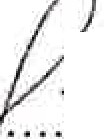 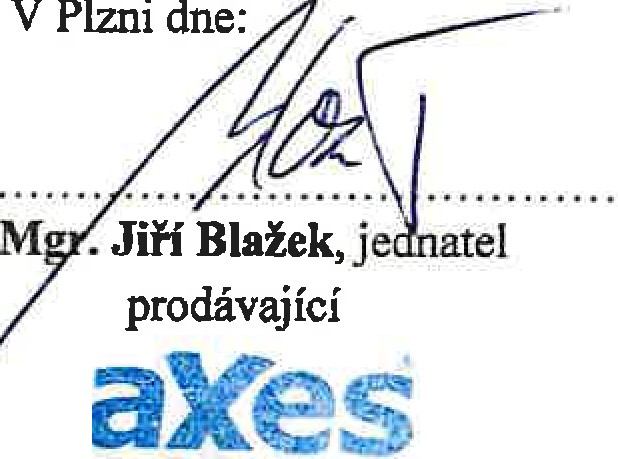 ············...:ft:.<.ťÍ..Ing. Pave  wStrůbl, ředite' lk	ujícíÚSlav pro odborné zjiilt'ováalpi ičin l ec ých nehodICO 70 99094 3, tel. 266 199 23119 9 01 Bcronov;,ch 130, Pra.ha 99(1 iC O M P U T E R SAxes Comouter s.r o Kollárova 1,' 301 00 PizA1<es Computers s.r.o.Kollárova 1, 301 00 PlzeňTel.: 377354111Emai l.: obchod@axes.czCOMPUTERSNabídkaPro společnost:	Ústav pro odborné zjišťování příčin leteckých nehodNázev zakázky: Nákup 14 ks souprav stolních počítačůVyhotovil: Zpracováno dne:Mgr. Jiří Blažek, jednatel {tel: 377354173, email: blazek@axes.cz) 28.5.2018Stránka 1 z 4Axes Computers s.r.o. Kollárova 1, 301 00 Plzeň Tel.:377354111Email.: obchod@axes.czC O M P U T E R STECHNICKÉ ŘEŠENÍPočítačHP ProDesk 400 G4 MTOperační systém: Windows 10 Pro 64-bit (obsahuje USB instalační médium)Procesor: Intel Care iS-7500 Processor (6M Cache, up to 3.80 GHz)Čipová sada: Intel"' H270Paměť: 8 GB DDR4-2400 MHzMaximální velikost: 32 GBPočet slotů (Celkem/ Volné): 2/1Pevný disk: 1 TB HDD 7200 rpmOptická mechanika: DVD-RWGrafická karta: Intel HO Graphics 630, podporuje 1 GB grafické paměti (alokovaná dynamicky)Síť: LAN 10/100/1000Konektory (celkem):lx audio out connectorlx DisplayPortlx VGA4x USB 2.02x USB 3.1 Gen 1lx audio in connectorlx RJ-45lx power connectorPřední konektory: 2x USB 3.1 Gen 1 Čtečka paměťových karet: NeProvedení (case): Mini tower Počet pozic 3,5": 2xRozměry: 170 x 338 x 274 mmHmotnost: 5.47 kg Napájení: adaptér 180 WKlávesice: USB česká Myš: USBZáruka: S let Next Business Day On-Site ServiceAxes Computers s.r.o. Kollárova 1, 30100 Plzeň Tel.:377354111Email.:obchod@axes.czCOMPUTERSMonitorHP E243iTyp obrazovky: IPS Podsvícení: LED úhlopříčka [palce}: 24Rozlišení: 1920 x 1200 @ 60Hz Rozteč bodu  [mm]:  0,27 Poměr stran: 16:10Povrch displeje: Antireflexní Jas [cd/mZ]: 300Kontrast: 1000:1Dynamický kontrast: 5000000:1Odezva [ms}: 5Pozorovací úhly (Horizontál/Vertikál): 178/178Konektory:lx VGA lx HDMIlx DisplayPort3x USB3.0Napájení: 100 až 240 VSpotřeba (W}: 35Stand By režim (W]: 0,5Montáž na zed': VESA 100 x 100 Naklápění monitoru: Ano Barva: černáRozměry (se stojanem, ŠxVxH mm): 532 x 362,3 x 213,9 Rozměry (bez stojanu, ŠxVxH mm): 532 x 351,3 x 46,4 Hmotnost {kg}: 6,36Obsah balení: Monitor   Napájecí kabel VGA kabel DisplayPort kabel USB kabel A-BDisk CD (obsahuje uživatelskou príručku a ovladače)Záruka: S letá výměnná servisní služba Advanced Exchange ServiteSoftwareMICROSOFT Office 2016 pro domácnosti a podnikatele CZ (TSO-02737)Axes Computers s.r.o. Kollárova 1, 301 00 Plzeň Tef.:377354111Email.:obchod@axes.czCOMPUTERSCENAPoložkový rozpočet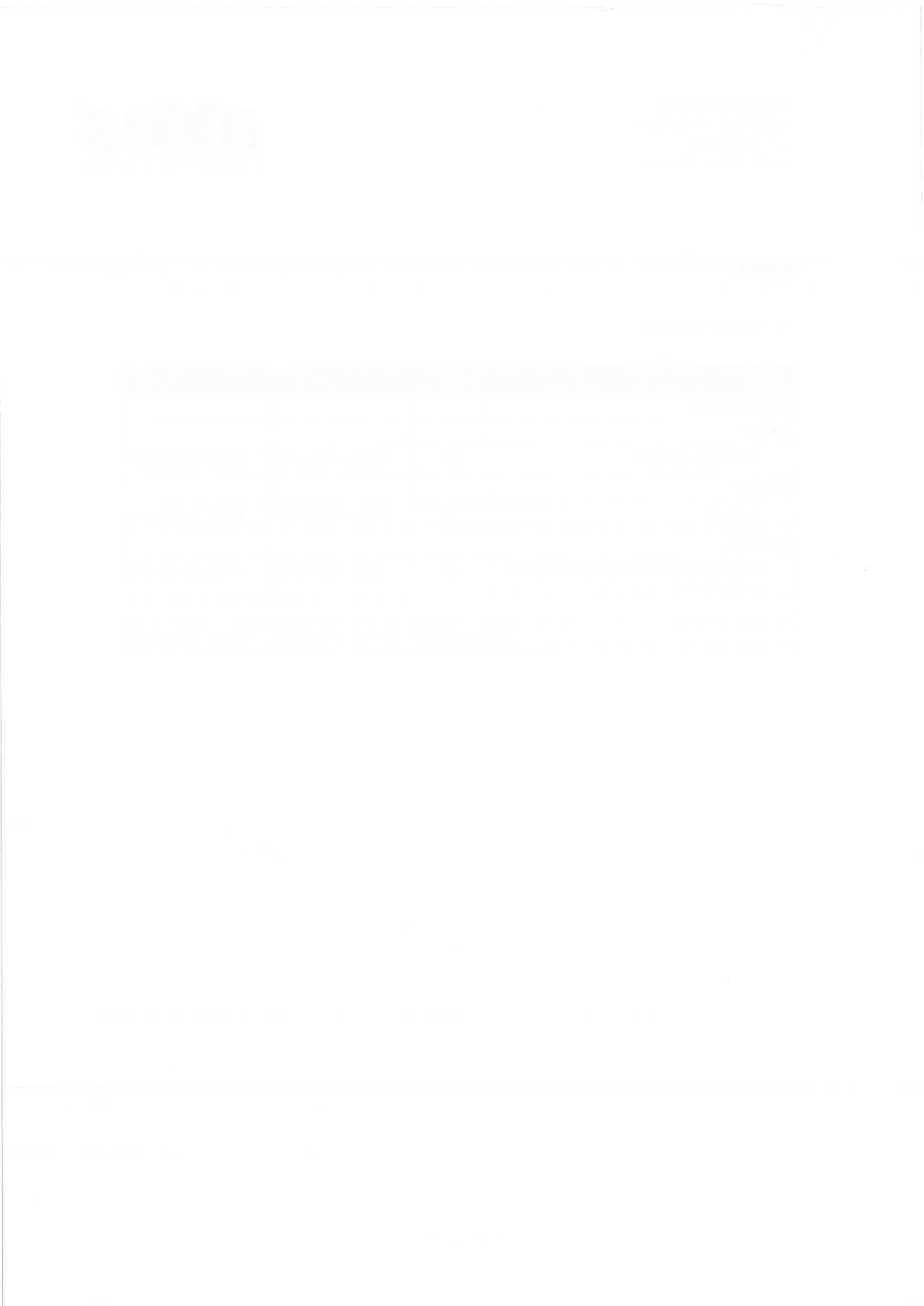 PoěetVěc14ksI PC14ksi Monitor14ksI Kancelářský softwareVěcPCDélkazáruční doby5 JetTyp zárukyNext Business Day On-Site ServiceMonitor5 let5 letVýměnná servisní služba Advanced Exchange ServiceNázev	Množství	Cena za ks	CelkemNázev	Množství	Cena za ks	CelkemNázev	Množství	Cena za ks	CelkemNázev	Množství	Cena za ks	CelkemInfrastrukturaPočítačHP ProDesk 400 G4 MT1413900,- Kč bez DPH194600,- Kč bez DPHMonitorHP E243i144300,- Kč bez DPH60200,- Kč bez DPHSoftwareMICROSOFT Office 2016 pro domácnosti a podnikatele CZ144850,- Kč bez DPH67900,- Kč bez DPHCena celkemCena celkem322700,- Kč bez DPH390467,- Kč vč. DPH